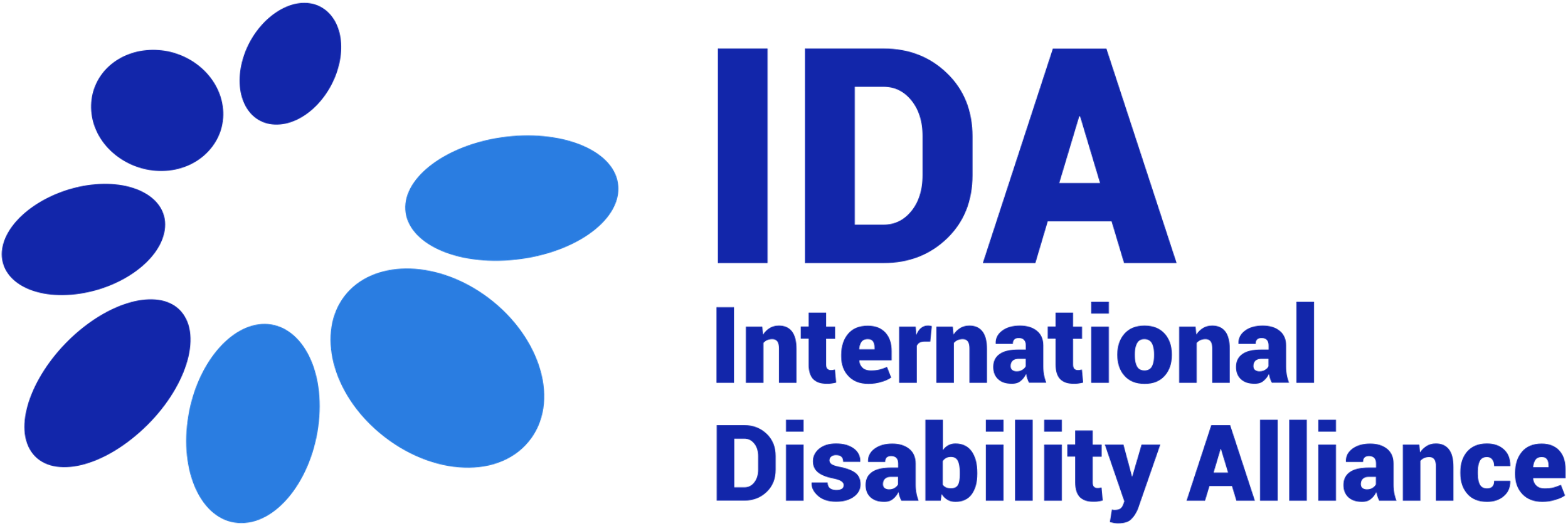 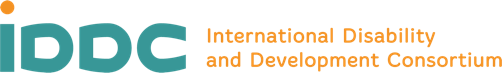 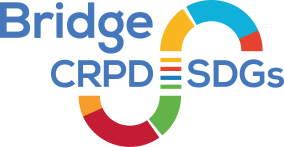 Bridge CRPD-SDGs Training of TrainersCurriculum Validation WorkshopList of participants ParticipantsMs. Martine Abel Williamson, World Blind Union, New ZealandMs. Betty Najjemba, African Disability Forum, UgandaMr. Siddo Nouhou Oumarou, West African Federation of OPDs, NigerMs. Christine Kirungi, UgandaMs. Dorothy Nakato, World Network of Users and Survivors of Psychiatry, UgandaMs. Bhargavi Venkatasubramaniam, Transforming Communities for Inclusion, IndiaMr. Waqar Puri Shahid, Transforming Communities for Inclusion, PakistanMs. Jenipher Akinyi, Inclusion Africa, KenyaMs. Fatma Wangare Haji, Inclusion Africa, KenyaMr. Hassan Zilakulabe, Inclusion Africa, UgandaMs. Miheret Niguisse, Inclusion Africa, Ethiopia Ms. Carolyn Dagani, Philippines Mr. Katabwena Tawaka, Pacific Disability Forum, FijiMs. Savaira Tinaiunivalu, Pacific Disability Forum, FijiMs. Faatino Utumapu, Pacific Disability Forum, SamoaMr. Alexandre Bloxs, World Disability Forum, BelgiumMs. Shitaye Astaves, African Disability Forum, EthiopiaMs. Rokiatu Diakite, MaliMs. Agnes Abukito, World Federation of the Deafblind, UgandaMs. Juliet Wabukawo,  World Federation of the Deafblind, UgandaMr. Moses Serwadda, International Federation of the Hard of Hearing, UgandaMs. Ekaete Judith Umoh, CBM Global, NigeriaMs. Ina Lykke Jensen, DPOD, DenmarkMs. Irene Mulunda, HI, KenyaMs. Jane Waithera, Light for the World, KenyaMr. Mark Mapemba, Inclusion Africa, MalawiFacilitatorsMs. Tchaurea Fleury, FranceMs. Amba Salelkar, IndiaMs. Dorodi Sharma, IndiaMs. Rosario Galarza, PeruMr. Imed Ouertani, TunisiaMr. Rejaul Karim Sidiqueee, BangladeshMs. Elizabeth Ombati, KenyaSupport PersonsMs. Haydee Hinojosa, Personal Assistant, PeruMs. Chedlia Ouertani, Personal Assistant, TunisiaMs. Hope Agwang, Ugandan Sign Language Interpreter, UgandaMs. Aichatou Oumarou Siddo, Personal Assistant, NigerMr. Emmanuel Wasswa, Personal Assistant, UgandaMs. Jasmine Ochieng, Personal Assistant, KenyaMs. Natasha Maliko, International Sign interpreter, South AfricaMr. Samuel Chew, International Sign Interpreter, MalaysiaMs. Tigist Astaves, Personal Assistant, EthiopiaMr. Mory Diakite, Personal Assistant, MaliMr. Gabriel Onyango, Voice Over Assistant, UgandaMs. Rose Bulime Nakazibve, Guide Interpreter, UgandaMs. Miriam Nambi, Guide Interpreter, UgandaMr. Jonathan Ndawula, Captioner, UgandaMs. Eno Sandra Uyebi, Personal Assistant, NigeriaMs. Precious Kanjuchi, Personal Assistant, MalawiMs. Sarah Ibasirika, Personal Assistant, UgandaLogistics, Finance and CommunicationMs. Dragana Jocic, Logistics ManagerMs. Marija Parojic, Logistics AssistantMs. Marija Rankovic, Logistics AssistantMs. Audrey Bernard-Granger, FinanceMs. Karen D’Dimpsaar, Communications Consultant